هوالابهی - ای احبّای الهی چون شمس حقيقت از افق اسماء…حضرت عبدالبهاءاصلی فارسی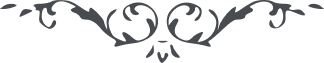 ١٣٢ هوالابهی ای احبّای الهی چون شمس حقيقت از افق اسماء و صفات اشراق نمود و      آفاق وجود و شهود را به ‌انوار فيض مشهود روشن و منوّر فرمود ابواب کلّ      شئ را بر وجه احبّای خويش گشود و صلای عمومی بر جميع من فی ‌الوجود      فرمود. قومی در تيه کبر سرگردان بود و حزبی در باديهٔ غفلت سرگشته و      حيران جمعی مست بادهٔ غرور و گروهی مخمور و بی شعور طائفه‌ای به حجاب      علم محجوب گشتند و قبيله‌ای به مراقبه و وهم مکاشفه ممنوع و محروم      شرذمه‌ای به شهوات نفسانيّه ‌مشغول و فرقه‌ای به هفوات هوائيّه‌ مألوف. کسی      در اين ميدان سمند تاخت وعلم همّت برافراخت که‌ از جميع شبهات رسته و      به حليهٔ انقطاع آراسته بدرقهٔ عنايت رسيد و هاتف ربّ عزّت به گوش هوشش      رسانيد که وقت بخشايش است و هنگام شکر و ستايش بحر اعظم موّاج است      و شمس قدم طالع از افق بهّاج هنگام حشر و نشور است و وقت شوق و شور.      جمعی از اين نفوس قدسيّه در ظلّ کلمهٔ ‌الهيّه درآمدند و به قوّتی رحمانيّه و      قدرتی ربّانيّه و انبعاثاتی وجدانيّه و جذباتی صمدانيّه در حشر اعظم محشور      شدند و چون کواکب رحمانی از افق تقديس طالع گرديدند . پس شما که از      کأس طهور مزاجها کافور در يوم ظهور نوشيديد زبان به شکرانه بگشائيد و      بر عهد و پيمان الهی ثابت و راسخ مانيد. ع ع 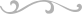 